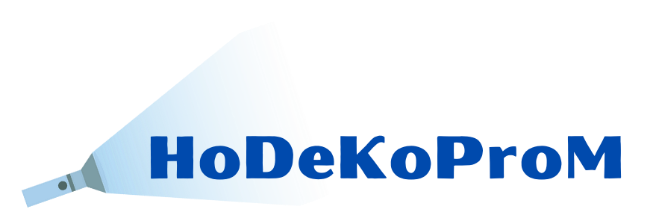 „Vnímanie hoaxov, dezinformácií, konšpirácií a propagandy u mladých ľudí“Vec: Pozvánka na účasť vo výskumeVážený/á riaditeľ/ka, Dovoľujeme si Vám, ako realizátor témy prevencie vo vašom regióne, preposlať žiadosť o účasti vo výskume. Výskumný ústav detskej psychológie a patopsychológie v spolupráci s Masarykovou univerzitou realizujú výskum, ktorý sa zameriava na vnímanie hoaxov, dezinformácií, konšpirácií a propagandy (HoDeKoPro) u mladých ľudí.  Projekt je podporený Európskou komisiou a financovaný vďaka Erasmus+.  Cieľom výskumu je zistiť, aká je všeobecná predstava mladých ľudí o hoaxoch, dezinformáciách, konšpiráciách a propagande. Pýtame sa napr. na mieru dôvery vo vybrané “HoDeKoPro” témy, ako aj frekvenciu tém s akými prichádzajú mladí ľudia najčastejšie do kontaktu. Online dotazníková batéria je zostavená tak, aby zisťovala skúsenosti respondentov a respondentiek s HoDeKoPro, či už v online priestore alebo vo svojom sociálnom okolí. Batéria pozostáva z 13 dotazníkov, ktoré okrem skúseností s HoDeKoPro skúmajú aj ďalšie premenné, akými sú napr. kvalita života, či osobnosť. Dotazník je anonymný a nezaznamenáva žiadne osobné údaje. V rámci socio-demografických údajov sa dopytuje len na vek, rod, kraj a typ školy, ktorú respondent/ka navštevuje. Všetky získané údaje budú slúžiť iba na celkovú analýzu. Ide o komplexnú batériu, avšak vďaka krátkosti jednotlivých dotazníkov, je jej vyplnenie pomerne nenáročné a respondentom/kám nezaberie viac ako 30 minút. Dotazník je určený pre študentov/ky vo veku 13 – 25 rokov a je možné ho vyplniť cez priložený link alebo QR kód.Prepojenie na dotazník: https://forms.office.com/e/VDeCAWgx5PProsíme Vás o zapojenie sa do výskumu, a budeme radi ak batériu rozpošlete Vašim študentom a študentkám. V prípade akýchkoľvek otázok nás môžete kontaktovať na e-mailových adresách uvedených nižšie.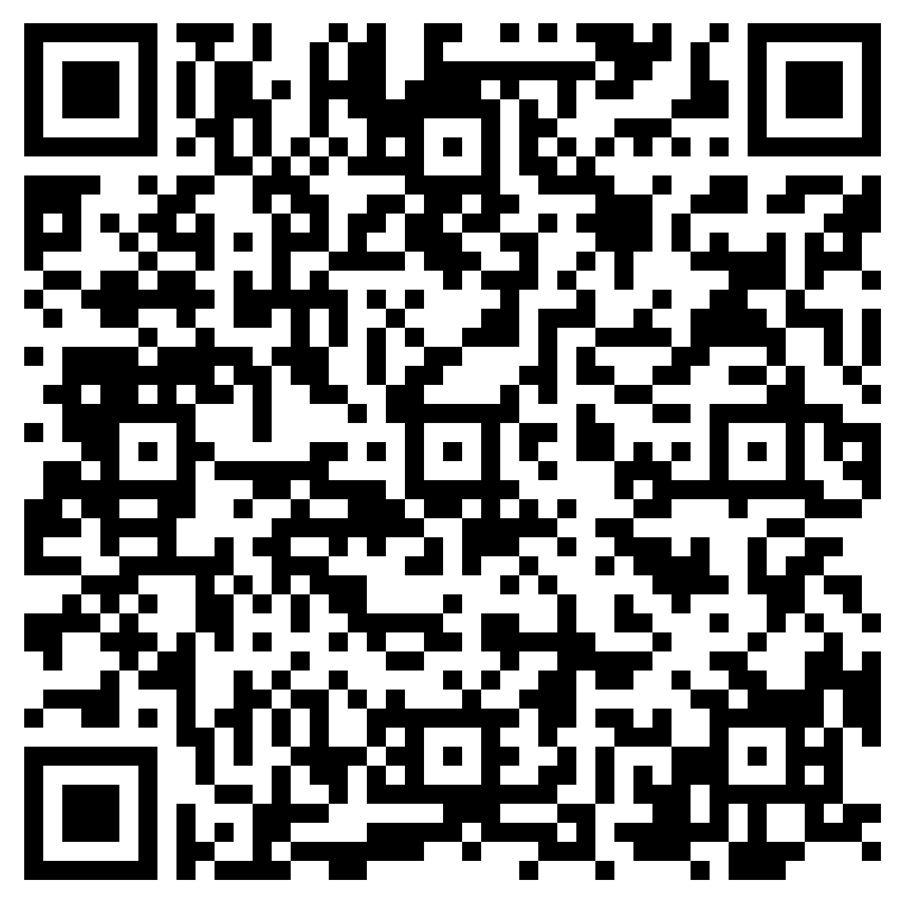 Výsledky výskumu môžu v budúcnosti slúžiť organizáciám, ktoré sa venujú práci s dezinformáciami a mládežou, alebo aj učiteľom/kám mediálnej výchovy a budú publikované v Správe HoDeKoProM, ktorú zapojeným školám radi rozpošleme. V októbri 2024 sa uskutoční aj konferencia, kde budú okrem výsledkov nášho výskumu aj ďalšie prezentácie od odborníkov a odborníčok venujúcich sa téme HoDeKoPro. Ďakujeme za zváženie spolupráce! S úctou a vďakou,Mgr. Karin Belovičová (karin.belovicova@vudpap.sk)Mgr. Jarmila Zsírosová (jarmila.zsirosova@vudpap.sk)PaedDr. Robert Tomšik, PhD. (robert.tomsik@vudpap.sk)Výskumný ústav detskej psychológie a patopsychológieCyprichova 42,831 05 Bratislava